Los regalos de NavidadPara dos jóvenes y ocho niños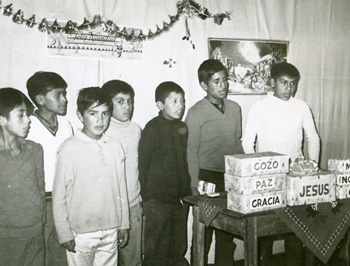 Presentación en Huancayo, PerúMateriales:Prepare siete paquetes de regalo en tres tamaños:uno grande con la palabra JESÚS. tres medianos con las palabras PAZ, GOZO, GRACIA. tres pequeños con las palabras ORO, INCIENSO, MIRRA.Presentación: Coloque una mesa en el centro del escenario. Los jóvenes deben colocarse uno a cada lado de la mesa. Los niños (cada uno con un paquete) se colocarán a un lado de la mesa. Al colocar su paquete sobre la mesa, pasan al otro lado.Joven 1: Lee 2 Corintios 9:15 y dice: “¡Gracias a Dios por su don inefable!”Niño con paquete “Jesús”: Coloca el paquete en el centro de la mesa.Joven 2: En esta época de Navidad penos en regalos. Jesús es el gran regalo de Dios. Sin Él no tuviéramos Navidad. En esta fiesta queremos dar gracias a Dios por su don inefable. Demos gracias a Dios por Jesús, el gran regalo para la humanidad. (El joven ora)Joven 1: Lee Mateo 2:1-2 y 10,11.Niños con paquetes “oro, incienso y mirra”: Colocan sus paquetes a un lado del paquete grande.Joven 2: Los magos de Oriente ofrecieron regalos al niño Jesús. Esos regalos simbolizan lo que nosotros podemos dar a Jesús: nuestro cuerpo, nuestros talentos, nuestro dinero… en fin, ¡TODO! Así como los magos ofrecieron sus regalos, demos a Jesús nuestro corazón.Uno de los niños:   Oro, incienso y mirra,no tengo, mi amado Jesús.Pero te entrego mi vida,para seguirte por sendas de luz.Joven 1: Lee el Salmo 84:11.“Porque sol y escudo es Jehová Dios; gracia y gloria dará Jehová.”Niño con paquete “gracia”: Lo coloca junto al paquete grande, al lado opuesto de los paquetes ya colocados.Joven 1: Lee Juan 14:27.“La paz os dejo, mi paz os doy; yo no os la doy como el mundo la da. No se turbe vuestro corazón, ni tenga miedo.”Niño con paquete “paz”: Coloca su paquete al lado del paquete “GRACIA”.Joven 1: Lee el Salmo 4:7.“Tú diste alegría a mi corazón mayor que la de ellos cuando abundaba su grano y su mosto.”Niño con paquete “gozo”: Coloca su paquete junto a los otros dos.Joven 2: Cristo nos ofrece los más preciosos regalos (indicando los paquetes):GRACIA para salvación.PAZ en el corazón.GOZO sin fin.Dios envió el gran regalo de Navidad hace más de dos mil años. Los magos le ofrecieron sus presentes (indicando los paquetes): oro, incienso, y mirra. ¿Qué ofrecerás tú a Jesús? Dale tu corazón y Él te dará gracia, paz, y gozo.Para finalizar: Toda la congregación canta un himno de acción de gracias o un himno navideño.